	Г. Брянск Сов. Р-н: ул. Софьи Перовской 83 оф. 104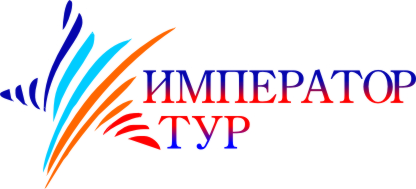 Тел (4832) 34-48-48, 72-43-48, 34-50-10Бежицкий р-н: ул. Ульянова 4 оф. 207 Тел. 318-111, 319-111,335-299www.imperator-tour.ruФедеральный реестровый номер туроператора: МВТ 014909
Гостевой дом «ФРЕГАТ»Геленджик. Кабардинка. Общие сведения: Гостевой дом «Фрегат», расположился в центре поселка Кабардинка, ул. Советов 17, это современное 3-этажное кирпичное здание с красивой территорией. Есть беседка, утопающая в зелени цветов и винограда. Эта гостиница подойдет и для молодежи, и для отдыха с детьми, и для семейных пар. На территории – бесплатный Wi-Fi. Бассейна нет.Размещение: 2-Х МЕСТНЫЙ НОМЕР СТАНДАРТ. 
кровати, шкаф, тумбочки, телевизор, кондиционер, холодильник, санузел, душ. Есть возможность установки дополнительного места. Балкон не во всех номерах.3 – Х МЕСТНЫЙ НОМЕР СТАНДАРТ.
кровати, шкаф, тумбочки, телевизор, кондиционер, холодильник, санузел, душ. Есть возможность установки дополнительного места. Балкон не во всех номерах.Питание: Имеется кухня, оборудованная всем необходимым для приготовления пищи, мангал для приготовления шашлыка.Пляж: Галечный общественный, 7 минут ходьбы.Расчётный час:Заселение в гостиницу после 12:00, освобождение номеров строго до 10:00 в день отъезда.Адрес:Пос. Кабардинка, ул. Советов, д. 17В стоимость путевки входит:проезд + проживание + страховка на дорогу.Примерная стоимость тура на одного человека (в рублях) за заезд проезд + проживание + страховка на дорогуна сезон 2023 годаВнимание!! При бронировании в системе поиска и бронирования тура в некоторых отелях используется динамическое ценообразование. Цена при бронировании может отличаться от расчёта в таблице. Дополнительно оплачивается курортный сбор.Необходимые документы:•         для взрослых - российский паспорт или загранпаспорт, полис ОМС;•         для детей - свидетельство о рождении, полис ОМС;•         для несовершеннолетних, до 18 лет, заезжающих без родителей, сопровождающие лица должны иметь нотариально заверенную доверенность от родителей, полис ОМС.                                                                                                                                                                                                                                                                                                                                                                                                                                                                                                                                    В стоимость тура входит: проезд - Брянск – Анапа – Брянск, проживание в номере выбранной категории, услуги отеля.При самостоятельном проезде от стоимости путевки вычитается       3000 руб/чел.Отправление из Брянска в 07.00 ч. от Линии 1 «У самолета». Сбор группы ориентировочно в 6.30 ч.
При размещении в отеле не гарантируется: расположение номеров рядом, этаж, вид, спальное место (раздельные или двуспальные кровати), если данная информация, не указана в названии категории номера.Просим учесть, что  может быть предоставлено размещение в аналогичном отеле такой же категории, или выше,  в случае непредвиденных ситуаций в отеле (без изменения объема услуг). Внимание! Компания оставляет за собой право вносить некоторые изменения в программу тура без уменьшения общего объема и качества услуг. Компания не несет ответственности за задержки, возникшие в результате   пробок, ремонта на дорогах, в случае тяжелой дорожной ситуации возможны поздние приезды в отели, объекты экскурсий. Заказ по телефонам:
Советский р-н: (4832) 34-48-48, 72-43-48
Бежицкий р-н: (4832) 318-111, 319-111Даты тура2-х местный стандарт с балконом3-х местный стандарт с балкономдоп.место 7-12 летдоп.место 12-16 летдоп.место 0-7 лет15.06-26.0619 340  15 938  10 520  14 300  9 260  18.06-29.0619 340  15 938  10 520  14 300  9 260  21.06-02.0719 340  15 938  10 520  14 300  9 260  24.06-05.0719 340  15 938  10 520  14 300  9 260  27.06-08.0719 340  15 938  10 520  14 300  9 260  30.06-11.0719 340  15 938  10 520  14 300  9 260  03.07-14.0722 742  18 962  10 520  14 300  9 260  06.07-17.0722 742  18 962  10 520  14 300  9 260  09.07-20.0722 742  18 962  10 520  14 300  9 260  12.07-23.0722 742  18 962  10 520  14 300  9 260  15.07-26.0722 742  18 962  10 520  14 300  9 260  18.07-29.0722 742  18 962  10 520  14 300  9 260  21.07-01.0822 742  18 962  10 520  14 300  9 260  24.07-04.0822 742  18 962  10 520  14 300  9 260  27.07-07.0822 742  18 962  10 520  14 300  9 260  30.07-10.0822 742  18 962  10 520  14 300  9 260  02.08-13.0822 742  19 340  10 520  14 300  9 260  05.08-16.0822 742  19 340  10 520  14 300  9 260  08.08-19.0822 742  19 340  10 520  14 300  9 260  11.08-22.0822 742  19 340  10 520  14 300  9 260  14.08-25.0822 742  19 340  10 520  14 300  9 260  17.08-28.0822 742  19 340  10 520  14 300  9 260  20.08-31.0822 742  19 340  10 520  14 300  9 260  23.08-03.0922 742  19 340  10 520  14 300  9 260  26.08-06.0922 742  19 340  10 520  14 300  9 260  29.08-09.0922 742  19 340  10 520  14 300  9 260  01.09-12.0920 474  17 828  10 520  14 300  9 260  04.09-15.0920 474  17 828  10 520  14 300  9 260  07.09-18.0920 474  17 828  10 520  14 300  9 260  10.09-21.0920 474  17 828  10 520  14 300  9 260  13.09-24.0920 474  17 828  10 520  14 300  9 260  16.09-27.0920 474  17 828  10 520  14 300  9 260  19.09-30.0920 474  17 828  10 520  14 300  9 260  22.09-03.1020 474  15 161  10 520  14 300  9 260  